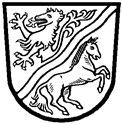 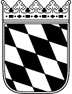 Landratsamt Rottal–InnErklärung zu Insolvenz-, Ermittlungs- und Strafverfahrengem. § 24 Abs. 1 Satz 1 Nr. 3 BtOGAngaben zur erklärenden Person:Erklärung:Hiermit erkläre ich, dass zum Zeitpunkt der Antragsstellung kein Insolvenzverfahren gegen mein Vermögen anhängig ist.Weiterhin erkläre ich, dass gegen meine Person keine Ermittlungs- oder Strafverfahren anhängig sind.Mir ist bekannt, dass eine wahrheitswidrige Erklärung zur Versagung oder zu einer späteren Rücknahme (§ 27 Abs. 2 BtOG) der Registrierung führen kann.Hinweise zum Datenschutz finden Sie unter www.rottal-inn.de/datenschutz.Vollständiger Name:Anschrift:Ort, DatumUnterschrift